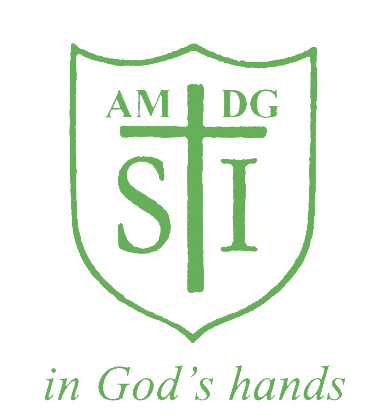 St Ignatius Primary SchoolCode of ConductCode of Conduct for EmployeesINTRODUCTIONAs an employer, the Governing Body is required to set out a Code of Conduct for all school employees.As a Catholic School, all adults in school are expected to actively follow and live out our mission statement: “To follow our PEARL values.”The mission statement reflects how the family of St Ignatius is to conduct itself at all times.  All communication and interaction between members of the family of St Ignatius - staff, children, parents, carers and visitors must reflect our mission statement.Furthermore, as part of the Catholic Education Service terms and conditions, staff are expected to be conscientious and loyal to the aims and objectives of the School.In addition, staff are required to develop and maintain the Catholic character of the School. Staff are to have regard to the Catholic character of the School and not do anything in any way detrimental or prejudicial to the interests of the same at any time, at work or at home.All staff employed under Teachers’ Terms and Conditions of Employment have a statutory obligation to adhere to the ‘Teachers’ Standards 2012’ and in relation to this policy, Part 2 of the Teachers’ Standards - Personal and Professional Conduct.Staff should be aware that a failure to comply with the following Code of Conduct could result in disciplinary action including dismissal.PURPOSE, SCOPE AND PRINCIPLESA Code of Conduct is designed to give clear guidance on the standards of behaviour all school staff are expected to observe, and the school should notify staff of this code and the expectations therein. School staff are in a unique position of influence and must adhere to behaviour that models the highest possible standards for all the pupils within the school. As a member of a school community, each employee has an individual responsibility to maintain their reputation and the reputation of the school, whether inside or outside working hours.SETTING AN EXAMPLEAll staff who work in schools set examples of behaviour and conduct which can be copied by pupils/students. Staff must therefore avoid using inappropriate or offensive language at all times.All staff must, therefore, demonstrate the highest standards of conduct in order to encourage our pupils/students to do the same.All staff must also avoid putting themselves at risk of allegations of abusive or unprofessional conduct.This Code helps all staff to understand what behaviour is and is not acceptable.All staff are expected to familiarise themselves and comply with all school policies and procedures.SAFEGUARDING PUPILS/STUDENTSStaff have a duty to safeguard pupils/students from:physical abusesexual abuseemotional abuseneglectThe duty to safeguard pupils/students includes the duty to report concerns about a pupil/student to the school’s Designated Safety Lead (DSL) for Child Protection.The school’s DSL is Con Bonner (HT)The school’s Deputy DSL’s are Veronica Curran (AHT), Karen Taylor (AHT).Staff are provided with personal copies of the school’s Child Protection Policy and Whistleblowing Procedure and staff must be familiar with these documents. Copies of these are available in the staffroom.Staff must not demean or undermine pupils, their parents or carers, or colleagues.Staff should not demonstrate behaviours that may be perceived as sarcasm, making jokes at the expense of students, embarrassing or humiliating students, discriminating against or favouring students.Staff must take the upmost care of pupils/students under their supervision with the aim of ensuring their safety and welfare.RELATIONSHIPS WITH STUDENTSStaff must declare any relationships that they may have with students outside of school; this may include mutual membership of social groups,tutoring, or family connections. Staff should not assume that the school are aware of any such connections. A declaration form may be found in appendix 3 of this document.Relationships with pupils must be professional at all times, physical relationships with students are not permitted and may lead to a criminal conviction.Contact with pupils must be via school authorised mechanisms (e.g Class Dojo). At no time should personal telephone numbers, email addresses or communication routes via personal accounts on social media platforms be used to communicate with students.If contacted by a student by an inappropriate route, staff should report the contact to the Headteacher immediately.PUPIL/STUDENT DEVELOPMENTStaff must comply with school policies and procedures that support the well-being and development of pupils/students.Staff must co-operate and collaborate with colleagues and with external agencies where necessary to support the development of pupils/students.Staff must follow reasonable instructions that support the development of pupils/students.ACCEPTABLE USE OF ICT EQUIPMENTThis policy should be read in conjunction with the Online Safety, Data Security and Data Protection Policies.Staff, Governors and Visitors should read and sign the ‘Acceptable Use Agreement’ annually. See Online Safety Policy.Staff will not use personal electronic devices (including smart watches and phones) in public areas of the school between the hours of 8.30am and 3.30pm, except in the staff rooms except in the case of emergencies.Staff must not use their mobile phone as a camera in school. Any photograph/video must be taken using school equipment. Staff must only save images on school computers.DRESS AND APPEARANCEAll staff must dress in a manner that is appropriate to a professional role and promoting a professional imageStaff should dress in a manner that is not offensive, revealing or sexually provocative- see staff handbook and dress codeStaff should dress in a manner that is absent from political or other contentious slogans.HONESTY AND INTEGRITYStaff must maintain the highest standards of honesty and integrity in their work. This includes the handling and claiming of money and the use of school property and facilities.All staff must comply with the Bribery Act 2010. A person may be guilty of an offence of bribery under this act if they offer, promise or give financial advantage or other advantage to someone; or if they request, agree or accept , or receive a bribe from another person. If you believe that a person has failed to comply with the Bribery Act, you should refer to the Whistleblowing procedure for schools.	(Further information is available from our Anti-Bribery policy on our website.)Gifts from suppliers or associates of the school must be declared to the Headteacher, or to the Chair of Governors if the Headteacher is the recipient, with the exception of “one off” token gifts from students or parents. Personal gifts from individual members of staff to students are inappropriate and could be misinterpreted.CONDUCT OUTSIDE WORKStaff must not engage in conduct outside work which could seriously damage the reputation and standing of the school or the employee’s own reputation or the reputation of other members of the school community. Any such conduct could lead to dismissal.In particular, criminal offences that involve violence or possession or use of illegal drugs or sexual misconduct are likely to be regarded as unacceptable and could lead to dismissal.Staff must exercise caution when using information technology and be aware of the risks to themselves and others. Staff must not use social media e.g. Facebook with pupils or former pupils.Staff must not engage in inappropriate use of social network sites which may bring themselves, the school, school community or employer into disrepute.Staff must only use their school email account when communicating electronically with pupils, parents and colleagues.Staff may undertake work outside school, either paid or voluntary, provided that it does not conflict with the interests of the school and is not to a level which may contravene the working time regulations or affect an individual's work performance.All members of staff must declare any business interests outside of school that may be connected either to the supply of goods / services to the school or be rewarded through association with the school.CONFIDENTIALITYWhere staff have access to confidential information about pupils/students or their parents or carers, staff must not reveal such information except to those colleagues who have a professional role in relation to the pupil/student.All staff are likely at some point to witness actions which need to be confidential. For example, where a pupil/student is bullied by another pupil/student (or by a member of staff), this needs to be reported and dealt with in accordance with the appropriate school procedure. It must not be discussed outside the school, including with the pupil’s/student’s parent or carer, nor with colleagues in the school except with a senior member of staff with the appropriate role and authority to deal with the matter.However, staff have an obligation to share with their manager or the school’s Designated Senior Person any information which gives rise to concern about the safety or welfare of a pupil/student. Staff must never promise a pupil/student that they will not act on information that they are told by the pupil/student.DISCIPLINARY ACTIONAll staff need to recognise that failure to meet these standards of behaviour and conduct may result in disciplinary action, including dismissal.COMPLIANCEAll staff must complete the form in appendix 4 to confirm they have read, understood and agreed to comply with the code of conduct. This form should then be signed and dated.Appendix 1 – aide memoire for all staffWhen we speak to others we will:use a positive statement rather than a negative one so that children can learn what we expect of them in any situation.use a calm tone of voice at all times, to explain something to or instruct the children, so that they can follow our words without feeling threatened or uncomfortable.avoid using sarcastic words or phrases as these demean children and prevent them from developing high self-esteem.speak respectfully to other adults at all times, even if we disagree with them.As professionals we will:avoid workplace gossip and negativity as it breeds resentment and becomes a roadblock to effective communication and collaboration. We all have a duty to take active steps to divert conversations away from this if we come across it.maintain confidentiality about anything that we see or hear in the school, so that parents and children can trust us, and as a way of showing respect to our fellow professionals.work as part of a team, contributing as well as learning from others and helping to build up a strong workforce so that we can provide the best possible learning opportunities for the children.work within the school’s policies and practices, so that what we do is consistent with what has been agreed between all members of the staff and the governors.treat everyone with respect.dress appropriately, so that we set a good example for the children and to show that we are here to work.behave in a positive way despite any personal problems that we may have, especially in front of the children.PROFESSIONAL RESPONSIBILITIESWhen using any form of ICT, including the Internet, in school and outside school For your own protection we advise that you:Ensure all electronic communication with students, parents, carers, staff and others is compatible with your professional role and in line with school policies.Do not talk about your professional role in any capacity when using social media such as Facebook and You Tube.Do not put online any text, image, sound or video that could upset or offend any member of the whole school community or be incompatible with your professional role.Use school ICT systems and resources for all school business. This includes your school email address, school mobile phone and school video camera.Do not disclose any passwords and ensure that personal data (such as data held on RM software) is kept secure and used appropriately.Only take images of students and/or staff for professional purposes, in accordance with school policy and with the knowledge of SLT.Do not browse, download, upload or distribute any material that could be considered offensive, illegal or discriminatory.Ensure that your online activity, both in school and outside school, will not bring the school or professional role into disrepute.Emails should be checked daily, as a minimum on working days or every other day if one day is particularly busy.You have a duty to report any online safety incident which may impact on you, your professionalism or the school.Appendix 2- from Teachers' Standards Effective from 1 September 2012 (DfE)PERSONAL AND PROFESSIONAL CONDUCTA teacher is expected to demonstrate consistently high standards of personal and professional conduct. The following statements define the behaviour and attitudes which set the required standard for conduct throughout a teacher’s career.Teachers uphold public trust in the profession and maintain high standards of ethics and behaviour, within and outside school, by:treating pupils with dignity, building relationships rooted in mutual respect and at all times observing proper boundaries appropriate to a teacher’s professional positionhaving regard for the need to safeguard pupils’ well-being, in accordance with statutory provisionsshowing tolerance of and respect for the rights of othersnot undermining fundamental British values, including democracy, the rule of law, individual liberty and mutual respect and tolerance of those with different faiths and beliefsensuring that personal beliefs are not expressed in ways which exploit pupils’ vulnerability or might lead them to break the law.Teachers must have proper and professional regard for the ethos, policies and practices of the school in which they teach, and maintain high standards in their own attendance and punctuality.Teachers must have an understanding of, and always act within, the statutory frameworks which set out their professional duties and responsibilities.Appendix 3Relationships with students outside of work declarationIt is recognised that there may be circumstances whereby employees of the school are known to students outside of work. Examples include membership of sports clubs, family connections, or private tutoring. Staff must declare any relationship outside of school that they may have with students.I can confirm that I am fully aware of the code of conduct relating to contact out of school with students in line with this policy.If I am tutoring a student outside of school I am aware that the following must be adhered to:-I do not, at any point, teach the child in question as part of my daily timetable - this is a stipulation of such tutoringI emphasise to parents that this is done completely independently of the schoolNo monies come through the school  at  any  point, informally  (e.g.  via  the  child) or formallyNo private tutoring is to take place on the school premisesI confirm that if these circumstances change at any time I will complete a new form to ensure the school are aware of any relationships.Signed …………………………………………..Date ………………………………Appendix 4Confirmation of complianceI hereby confirm that I have read, understood and agree to comply with the school’s code of conduct.Name …………………………………………..Position/Post Held…………………………….Signed …………………………………………..Date ………………………………Once completed, signed and dated, please return to the HeadteacherStatusStatutoryDate of policy adoption MARCH 2023Date of policy review MARCH 2024Student NameRelationship